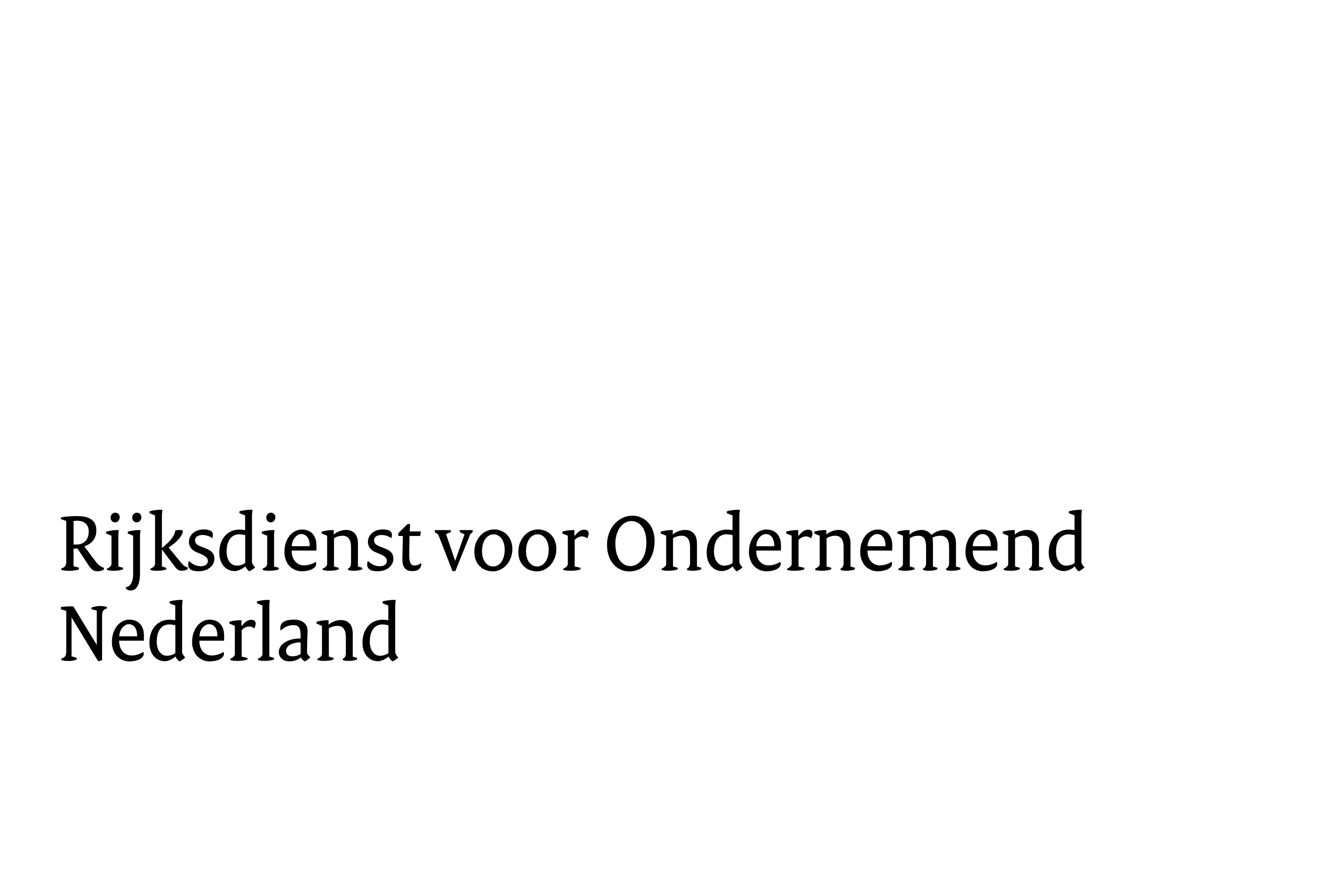 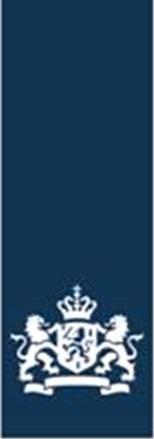 Formulier melding voor projecten POP3Met dit formulier kunt u een melding doen over uw project. Het kan hierbij gaan om verschillende zaken. U kunt dan denken aan een wijziging van uw goedgekeurde projectplan, een wijziging van hoofd- of medeaanvragers of een andere gebeurtenis binnen uw project waarvan u ons op de hoogte wilt stellen. Om dit aan ons te melden, gebruikt u dit formulier. Dit formulier is niet bedoeld voor wijzigingen van bijvoorbeeld uw adres- of bankgegevens. Deze geeft u door via Mijn Dossier. ProjectgegevensGeef hieronder een aantal basisgegevens door over uw project.Wat wilt u melden?Beschrijf hieronder in het kort wat u wilt melden. Een uitgebreide toelichting en andere stukken die uw melding onderbouwen stuurt u als bijlage mee. ContactgegevensMet wie kunnen wij contact opnemen over uw melding?OndertekeningBijlagenVoegt u bijlagen toe ter onderbouwing van uw melding. U stuurt in ieder geval een uitgebreide toelichting op uw melding. Bij een wijziging van uw projectplan stuurt u stukken mee ter onderbouwing van die wijziging. Dit kan zijn een nieuwe planning van uw project of bijvoorbeeld offertes ter onderbouwing van een wijziging in de begroting.VersturenU stuurt het ingevulde meldingsformulier en bijlagen naar:· Voor Overijssel, Flevoland, Noord-Holland, Zeeland en Limburg mailt u   naar: POP3subsidies@rvo.nl· Voor Friesland, Groningen en Drenthe mailt u naar: pop3@snn.eu· Voor Gelderland mailt u naar: pop3@gelderland.nl· Voor Utrecht mailt u naar: subsidies@provincie-utrecht.nl· Voor Noord-Brabant mailt u naar: pop3@stimulus.nlGeef daarbij in het onderwerp van uw e-mail aan dat het om een Melding POP3 gaat met het zaaknummer en de naam van de provincie. · Voor Zuid-Holland stuurt u het ingevulde formulier en de bijlagen per post naar:Bureau SubsidiesPostbus 906022509 LP  DEN HAAGHoofdaanvrager van het projectRelatienummer hoofdaanvragerZaaknummer projectProjectnaamNaamTelefoonnummerE-mailNaam HandtekeningDatumHandtekening